Università Pontificia Salesiana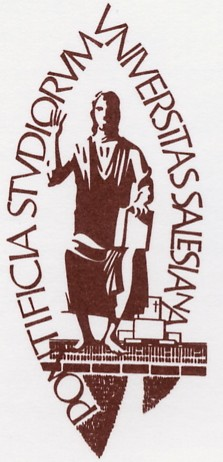 «Istituto di Catechetica»  FSESeminario di Pedagogia Religiosa  17  marzo 2017  Educazione Religiosa nell’ICa: un percorso storico  Obiettivo del SeminarioRaccogliere l’eredità del lavoro sviluppato dall’Istituto di Catechetica nel campo della Pedagogia religiosa e collocarlo in un nuovo orizzonte, che serva da cornice per la progettazione futura. ProgrammaVenerdì, 17 marzo 201715.00	Saluto delle Autorità.	Presentazione del Programma.15.20	R1: «Evoluzione dell’Insegnamento della Religione in Italia dal Concordato del 1984 ad oggi» (Sergio Cicatelli).16.00 	R2:  Memoria I: «L’attività dell’ICa nel campo della Pedagogia Religiosa»  (Cesare Bissoli ).16.20	R3: Memoria II: «Coordinate del pensiero sulla religione nell’ICa» (Salvatore Currò).17.00	Intervallo17.30	R4:  «Presente e futuro del rapporto educazione e religione nell’ICa»  (José Luis Moral).18.15	Dialogo con i Relatori.18.45	Conclusione.	19.10 Eucaristia.Roma, 07 febbraio 2017.Luogo: UPS – Sala “J.E. Vecchi”Ora: 15.00 – 19.00